1. Dat je razlomak 5/10 ​. Brojilac ovog razlomka je:5102. Skup racionalnih brojeva označavamo saZNQR3. Razlomku a/b ​ suprotan je razlomak - a/b.tačnonetačno4. Razlomke nejednakih imenilaca sabiramo (oduzimamo)Dovođjenjem na zajednički imenilacDovodjenjem na zajednički brojilacNa neki drugi način5. Znak zbira određuje sabirak čija je apsolutna vrednost veća. Ako su sabirci istog znaka, sabiramo njihove apsolutne vrednosti, a ako su sabirci suprotnog znaka, onda oduzimamo njihove apsolutne vrednosti.tačnonetačno6. Razlomak −10/9 ​ je:jednak 1veći od 1manji od 17. Mešoviti broj 12 ³⁄₇ jednak je nepravom razlomku87/718/722/78. 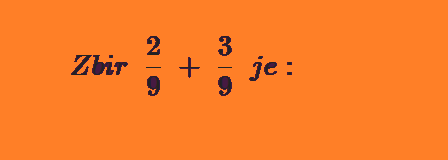 5/96/87/43/8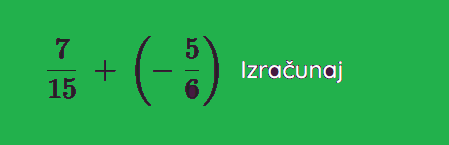 9. -11/3011/30-39/3010. Recipročna vrednost broja 0,25 je41/251/42/2311. 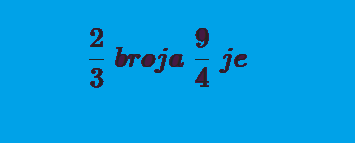 1.		    2.			3.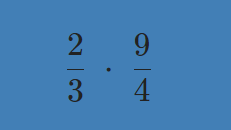 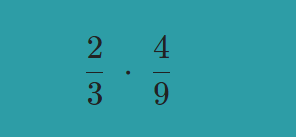 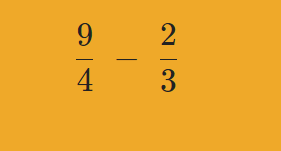 12. 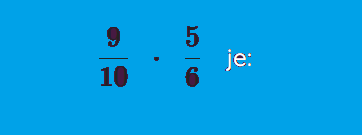 3/451/3314/4013. 4/7 je rezultat množenja1.			2.		3.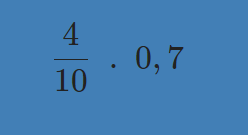 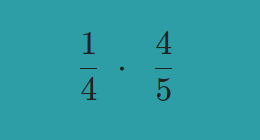 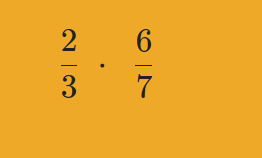 14. 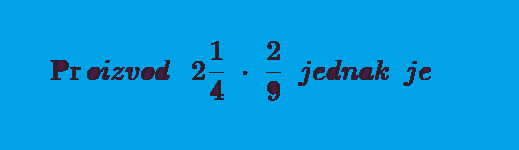 1/21/92515. 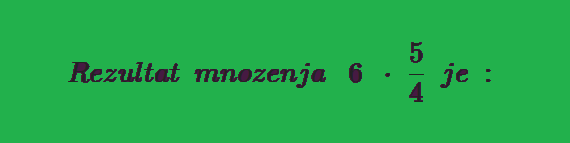 15/25/2430/2416. 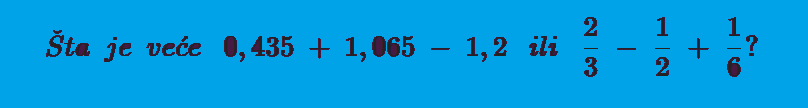 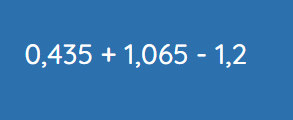 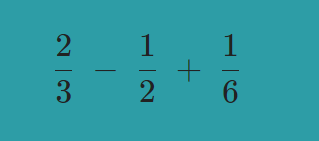 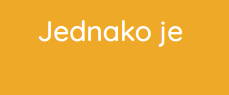 17. Izračunaj : 5,505 − 7,05-1,5451,5552,45518. Racionalan broj -9/100 zapiši u decimalnom obliku.-0,09-0,9-0,000919. Od dva negativna broja veći je onaj koji ima manju apsolutnu vrednost.TačnoNetačno